5th GRADE WEEKLY CALENDARMr. McAllister | Room 202  May 19th-23rd, 2014                 	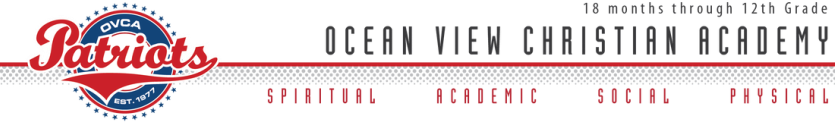 Reminders: There will be no reading vocab quizzes for the remainder of the year. Friday is a Field Day and is also a minimum day, pick-up at 11:00. Please see the flier sent home on Friday (5/16).Weekly Verse: Matthew 5:44 MONDAYTUESDAYWEDNESDAYTHURSDAYFRIDAYHomework:Mathp. 380, L158LanguageThink B & C, page 291HistoryStudy map and chapter 15 for test tomorrow. Do CCU 15 Sec. D #8 Sec. E #7-8, & Sec. F #3-4.Other Notes:Spelling test 31Homework:Penmanship Pg. 48SpellingList 32 - once with definitionsHistoryCurrent event due tomorrowHealthDefine these terms: warm-ups, aerobics, muscular strength, muscular endurance, subcutaneous fat, obesity. Study for Ch. 4 test.Other Notes:History test (Ch. 15)Homework:Mathp.380, L160SpellingComplete “Say it in a Sentence” and “Spell it right”, pg. 65HistoryRead pg. 325Other Notes:Current event dueHealth test (Ch. 4)Homework:Mathp.381, L161LanguagePage 297: Think BSpellingCopy list once with definitions and once without.HealthDo Quick Check #1-5 on pg. 81HistoryRead pgs. 291-295. Do CCU 16, Sec. A #1-8.Other Notes:Homework:Field Day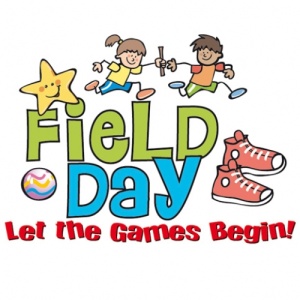 Minimum dayOther Notes:Bible verse quizLogic worksheet duePacket needs to be signed and returned on Monday. Please return only the tests and quizzes.